FAS Registration of Interest Information:PLEASE FILL OUT ALL FIELDS AND EMAILTO: fas@rtca.org First Name: 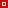  Last Name:  Position:  Domain:  Company Name:  Address:  City:  State / Province:  Zip Code:  Country:  Office Phone:  Cell Phone:  Email Address:  
Please describe your interests in participating on the Forum: